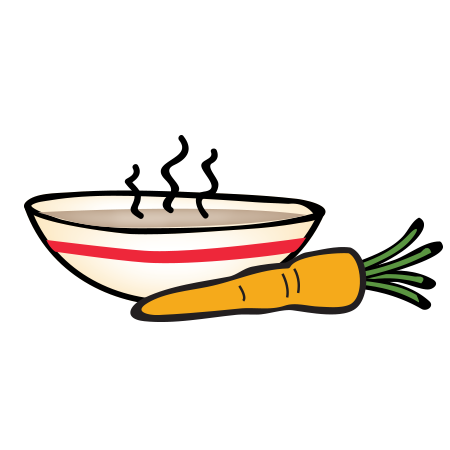 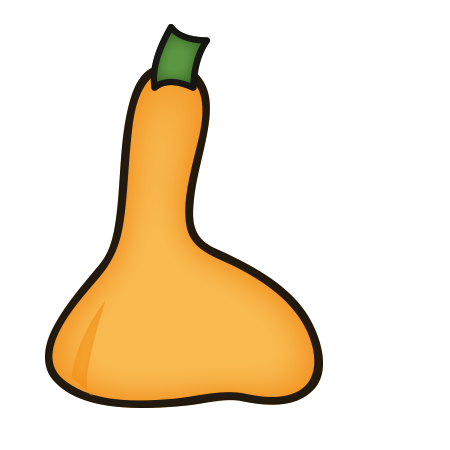 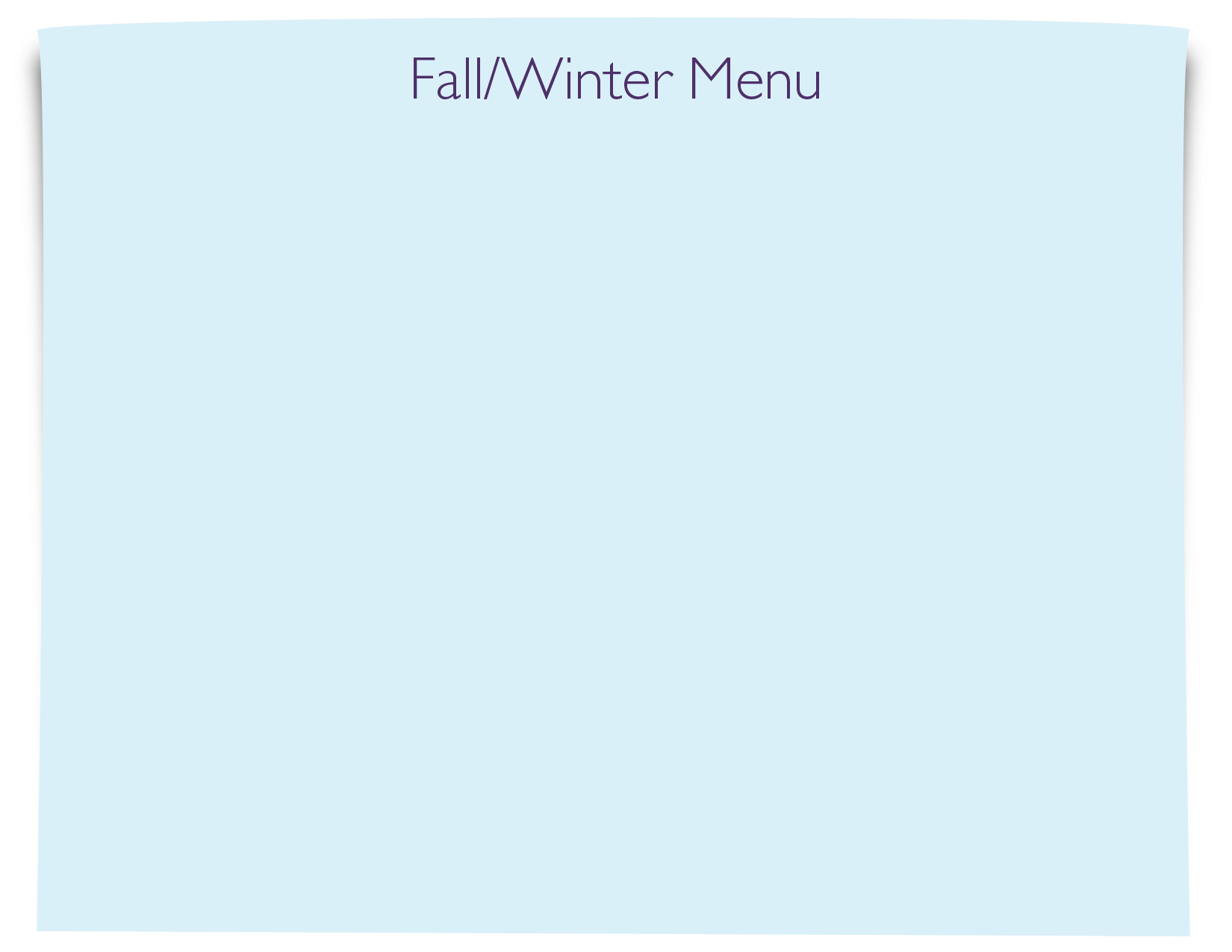 MONDAYTUESDAYWEDNESDAYTHURSDAYFRIDAYWEEK 111/18-11/22AM: Nutrigrain bar with milkPM: Rice cakesAM: Corn muffin with milkPM: Fresh fruitAM: Apple cinnamon muffinPM: Whole grain cheese crackersAM: Cereal with milkPM: Graham crackers and milkAM: Cinnamon raisin bread with jellyPM: String cheese with crackersWEEK 211/25-11/29AM: Blueberry muffin with milkPM: Naan bread and hummusAM: Graham Crackers  and applesaucePM:  Cheddar cheese and crackersAM: YogurtPM: Fresh fruitAM: Bagel with cream cheesePM: Graham Crackers with milkAM: Cereal with milkPM: String cheese and crackersWEEK 312/2-12/6AM: Oyster crackers with fruit cupPM: Rice cakesAM:   Cereal with milkPM:  Apple Oatmeal Bar with milkAM: Corn muffin with milkPM: : String cheese with crackersAM:  Graham crackers with vanilla yogurtPM: Fresh fruitAM: Bagels with cream cheesePM: Naan bread and hummus